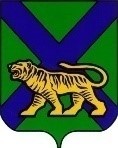 ТЕРРИТОРИАЛЬНАЯ ИЗБИРАТЕЛЬНАЯ КОМИССИЯ
ГОРОДА УССУРИЙСКАРЕШЕНИЕг. Уссурийск17.40 часовО регистрации кандидата в депутатыДумы Уссурийского городского округа,выдвинутого Приморским региональным отделениемПолитической партии ЛДПР –Либерально-демократической партии Россиипо одномандатному избирательномуокругу № 14, Спирина А.В.Проверив соблюдение требований Избирательного кодекса Приморского края к представлению кандидатом, выдвинутым Приморским региональным отделением Политической партии ЛДПР – Либерально-демократической партии России по одномандатному избирательному округу № 14, Спириным Аркадием Владимировичем документов в окружную избирательную комиссию, а также достоверность сведений о кандидате, территориальная избирательная комиссия установила следующее.Представление кандидатом в депутаты Думы Уссурийского городского округа по одномандатному избирательному округу № 14 Спириным Аркадием Владимировичем документов в территориальную избирательную комиссию города Уссурийска, на которую решением территориальной избирательной комиссии города Уссурийска от 13 июня 2019 года № 156/1051 возложены полномочия окружной избирательной комиссии одномандатного избирательного округа № 14 по выборам депутатов Думы Уссурийского городского округа, соответствует требованиям статей 40, 42 Избирательного кодекса Приморского края.С учетом изложенного, руководствуясь статьями 23, 46, 47, 49 Избирательного кодекса Приморского края, территориальная избирательная комиссия города УссурийскаРЕШИЛА:1. Зарегистрировать кандидата в депутаты Думы Уссурийского городского округа, выдвинутого Приморским региональным отделением Политической партии ЛДПР – Либерально-демократической партии России по одномандатному избирательному округу № 14 Спирина Аркадий Владимирович.2. Выдать Спирину Аркадию Владимировичу удостоверение установленного образца.3. Разместить настоящее решение на официальном сайте администрации Уссурийского городского округа в разделе «Территориальная избирательная комиссия города Уссурийска» в информационно-телекоммуникационной сети «Интернет».Заместитель председателя комиссии                                      В.О. ГавриловСекретарь комиссии                                                                     Н.М. Божко31 июля 2019 года№ 211/1289